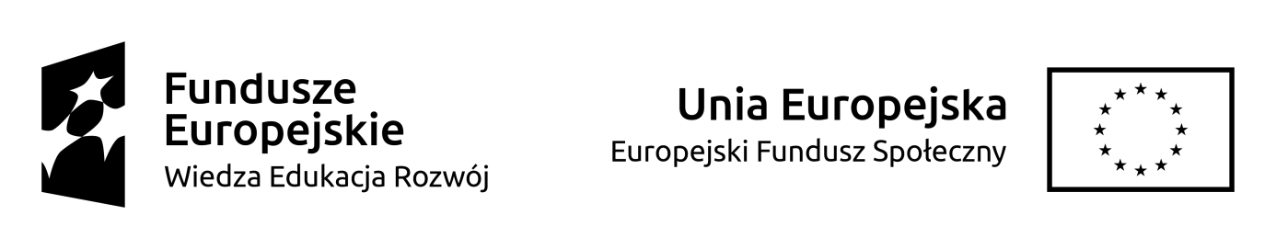 Załącznik nr 4 do SWZZamawiający:Miejski Ośrodek Pomocy Społecznej w Łapachul. Główna 5018-100 ŁapyWykonawca:…………………………………………………………………………(pełna nazwa/firma, adres, w zależności od podmiotu: NIP/PESEL, KRS/CEiDG)reprezentowany przez:……………………………………(imię, nazwisko, stanowisko/podstawa do  reprezentacji)Oświadczenie wykonawcy składane na podstawie art. 125 ust. 1 ustawy z dnia 11 września 2019 r.  Prawo zamówień publicznych (dalej jako: ustawa Pzp), DOTYCZĄCE SPEŁNIANIA WARUNKÓW UDZIAŁU W POSTĘPOWANIU 
Na potrzeby postępowania o udzielenie zamówienia publicznego pn.:"Wykonanie prac modernizacyjnych i adaptacyjnych w budynku przy ul. Leśnikowskiej 54 na potrzeby klubu wolontariusza i klubu lidera lokalnego oraz remont lokalu na potrzeby utworzenia mieszkania chronionego", prowadzonego przez Miejski Ośrodek Pomocy Społecznej, oświadczam, co następuje:INFORMACJA DOTYCZĄCA WYKONAWCY:Oświadczam, że spełniam warunki udziału w postępowaniu określone przez zamawiającego w  rozdziale VIII ust. 2 SWZ OŚWIADCZENIE DOTYCZĄCE PODANYCH INFORMACJI:Oświadczam, że wszystkie informacje podane w powyższych oświadczeniach są aktualne 
i zgodne z prawdą oraz zostały przedstawione z pełną świadomością konsekwencji wprowadzenia zamawiającego w błąd przy przedstawianiu informacji.…………….……. (miejscowość), dnia ………….……. r.							…………………………………						                      (podpis Wykonawcy)Projekt współfinansowany ze środków Unii Europejskiej  w ramach Europejskiego Funduszu Społecznego